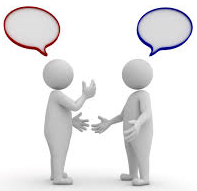 Ugentlig vejledningssamtale dato:Din egen forberedelse til den ugentlige vejledningssamtale: Hvad har du brug for at tale med din vejleder om?Din egen forberedelse til den ugentlige vejledningssamtale: Hvad har du brug for at tale med din vejleder om?Kort referat – eventuelt stikordKort referat – eventuelt stikordHvad har du talt med din vejleder om ved vejledningssamtalen i dag?Hvad har du talt med din vejleder om ved vejledningssamtalen i dag?Hvad skal du arbejde videre med (gøre/vide) og hvordan?Hvad skal du arbejde videre med (gøre/vide) og hvordan?Dato og elevens underskriftVejleders underskrift